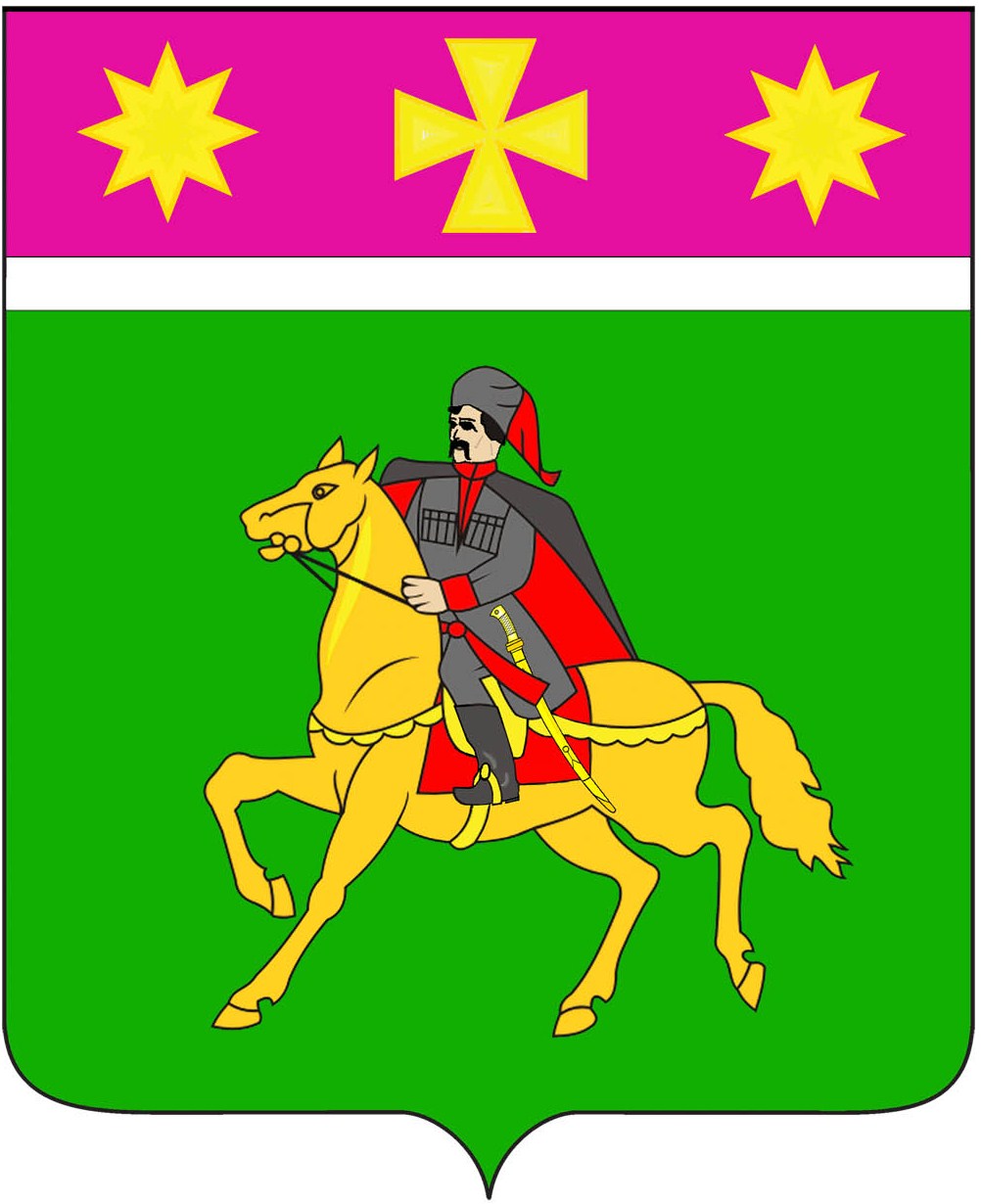 СОВЕТПолтавского сельского поселенияКрасноармейского района    Р Е Ш Е Н И Е                       от 23.10.2018_                                                                                      № _58/11_станица ПолтавскаяОб отмене некоторых правовых актов Совета Полтавского сельского поселения Красноармейского районаВ целях приведения нормативных правовых актов Совет Полтавского сельского поселения Красноармейского района в соответствие с действующим законодательством, руководствуясь Федеральным законом от 6 октября             2003 года № 131-ФЗ «Об общих принципах организации местного самоуправления в Российской Федерации», Совет Полтавского сельского поселения Красноармейского района РЕШИЛ:1. Отменить следующие нормативные правовые акты Совета Полтавского сельского поселения Красноармейского района:1.1. Решение Совета Полтавского сельского поселения Красноармейского района от 28 декабря 2006 года № 14/1 «Об утверждении порядка опубликования нормативных документов Полтавского сельского поселения Красноармейского района».1.2. Решение Совета Полтавского сельского поселения Красноармейского района от 18 июня 2007 года № 18/7 «Об утверждении Порядка опубликования (обнародования) муниципальных правовых актов Полтавского сельского поселения Красноармейского района».2. Настоящее решение вступает в силу со дня его обнародования. Председатель Совета Полтавского сельского поселения Красноармейского района                                                             С. Ф. ОлефиренкоГлаваПолтавского сельского поселенияКрасноармейского района                                                                   В. А. Побожий